                                            National Art Honor Society					                                  Information Packet and Application Form				Please Print legibly                                                             Circle your grade level:   Junior     SeniorName: ________________________________________________Art Teacher’s Name: _______________________________________Guidance Counselor: _______________________________________The National Art Honor Society strives to recognize Junior and Senior High School student-artists' achievements in the visual arts.  NAHS also strives to aid members in working toward the attainment of their highest potential in art, and to bring art education to the attention of the school and community. The National Art Honor Society recognizes students’ artistic ability as well as character and service to the community at large. Each year, students of the Junior and Senior classes are selected to become members through a meticulous evaluation process conducted by the Visual Arts Department faculty. These students are invited to participate in the National Art Honor Society induction ceremony and become members in good standing in this nationally recognized honor organization.A weighted grade point average of 88 or higher in all high school art classes is required. This information must come from the Student’s Guidance Counselor supplied on the Guidance Form.  In addition, the student must exhibit the qualities of good character and show an interest in sharing their artistic talents in the form of some endeavor to benefit the community. This may include participation in art contests for national or local organizations, or participation in community art exhibits, etc. This component needs to be documented on the application form.To assist the faculty committee in the selection process, the student is required to write an essay along with the neatly completed application form. This form must include an Art Teacher Recommendation signature. The guidance form is required along with 3 of the students’ best artworks and a sketchbook of more recent work. These items must be delivered to the Visual Arts Department no later than the close of the school day on the following schedule. Early admission for Seniors requires all items listed above to be submitted by September 30th. During a second selection period, Juniors and Seniors are invited to submit their work by the November 23rd.If the information, forms, essay and artwork have not been submitted by the designated date, it will be understood that you do not wish to pursue the process of selection into the National Art Honor Society. If there are truly extenuating circumstances that prohibit your getting the submissions in on time you must see Mrs. Soriano Bunger and explain the mitigating circumstances prior to the deadline.Membership in the National Art Honor Society is deemed an unsolicited honor bestowed upon the candidate freely selected by experts in the field who recognize the outstanding abilities and qualities of the student.EssayThe National Art Honor Society bases its selection of members on three criteria:Artistic Scholarship, Character and ServiceTopic:The essay must be typed in 12 point font, double spaced and error free.  The essay should discuss the importance and effects that Art has had on your life. Include where art will play a part in your future and why is being a member of this honor society is important to you.Attach typed essay to this application form.Assessment Criteria for essay and art submissions:Reflects clarity of thoughtShows advanced artistic abilityDisplays originality and creativityQuality craftsmanship and writing____________________________________________________Art Teacher Recommendation Required:Teacher Signature ___________________________________Date _______            __________________________________________________________Signature:When you apply your signature to a form it represents you and who you are. It is not the same as just filling in your name. It is an act that should not be taken lightly.  Your signature below indicates that this application form has been completed honestly.I understand and accept the criteria and procedures as detailed in this application.Applicant Signature _____________________________________Date________Signature of Parent/Guardian ______________________________Date ________		Please submit following items for consideration to the  Office by the scheduled date:application form with attached essayguidance form3 pieces of student’s best artworks and a sketchbook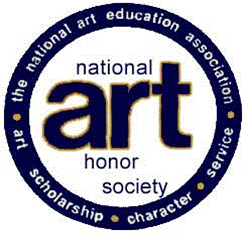 National Art Honor Society, Chapter 396Guidance FormThe National Art Honor Society is a prestigious nationwide organization established by high school educators of the National Art Educators Association to recognize students who have shown high achievement and enthusiasm in the studying and creating of Art.In order to be considered for membership in this organization, the candidate must have completed one level one art class and one level two art class. The student must also be currently enrolled in a studio art class as well. The accumulated average for all art classes must be 87 or better. The student must have an active interest in participating, through the arts, in community activities and show interest in promoting understanding of the importance of the place of art in our culture.If you think that you meet the requirements and are interested in being considered for membership in the NAHS, please fill out this form, sign your name, and submit it to your guidance counselor for verification and then return the form to your art class teacher or the Art office. The selection committee will review your submissions and notify you in writing of its decision. If you are selected to be an inductee, you MUST attend the ceremony after school on its scheduled date as well as be present at the rehearsal on the preceding day.NAME__________________________________ DATE_____________Current Art Teacher ______________________________.Average of level one Art class, level two and current art class grades_____________________________________________(See reverse side for formula)Total Cumulative Average_____________________________Student is enrolled in next level*           yes________ no________*(not applicable to Seniors)                                                 The above information was verified and is correct._________________________________________(Guidance Counselor)FORM MUST BE RETURNED BY ____________ FORMULA FOR DECIDING ART AVERAGE:Level l       grade ____________x2=_____________ Level 2      grade ____________x2=_____________Level 3*   grade ____________x2=_____________*(cumulative for current year grade)         Total_______________________
               (Divide by 5)